Как получить помощь по доставке продуктов питания и лекарств во время самоизоляции?В связи с распространением коронавирусной инфекции в группе риска оказались пожилые россияне и люди, страдающие хроническими заболеваниями. Этим категориям граждан опасно выходить из дома, поэтому они вынуждены неукоснительно соблюдать режим самоизоляции. Специалисты по социальной работе ГБУ СО КК «Крылоский КЦСОН», смогут оказать помощь гражданам пожилого возраста и инвалидам в покупке (за счёт средств заявителя) и доставке продуктов питания, а также медикаментов и оплаты коммунальных услуг.Обратиться можно по адресу: Крыловская ул. Кооперативная, 76По телефону горячей линии: 8-991-080-54-35 круглосуточно или по телефонам: 8-86161-35-5471, 31-8-13 с 8-00 до 16-00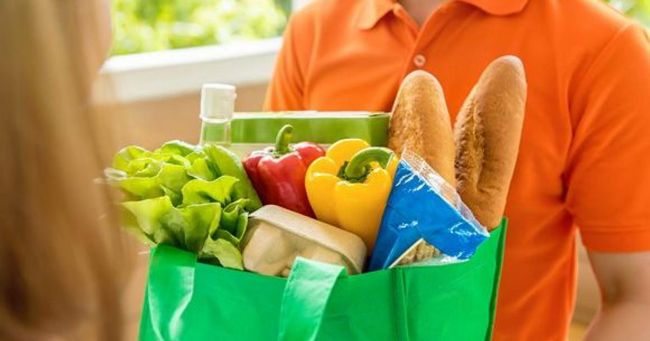 